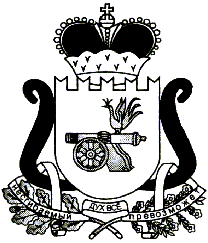 АДМИНИСТРАЦИЯ   МУНИЦИПАЛЬНОГО ОБРАЗОВАНИЯ«ЕЛЬНИНСКИЙ  РАЙОН» СМОЛЕНСКОЙ ОБЛАСТИП О С Т А Н О В Л Е Н И ЕОт 25.07.2023  № 512г. ЕльняО внесении изменений в постановление Администрации муниципального образования «Ельнинский район» Смоленской области от 25.05.2023 № 307Администрация  муниципального образования «Ельнинский район» Смоленской областип о с т а н о в л я е т:1. Внести изменения в муниципальную программу «Модернизация систем коммунальной инфраструктуры на территории Ельнинского городского поселения Ельнинского района Смоленской области» утвержденную постановлением Администрации муниципального образования «Ельнинский район» Смоленской области от 25.05.2023 № 307 следующие изменения:1.1. Пункт 1 «Основные положения» раздела 2 в паспорте муниципальной программы «Модернизация систем коммунальной инфраструктуры на территории Ельнинского городского поселения Ельнинского района Смоленской области» позицию «Объем финансового обеспечения за весь период реализации (по годам реализации и в разрезе источников финансирования на очередной финансовый год и 1, 2-й годы планового периода)» изложить в следующей редакции:1.2. Пункт 3 раздела 2 «Структура муниципальной программы» изложить в следующей редакции:1.3. Пункт 4 раздела 2 «Финансовое обеспечение муниципальной программы изложить в следующей редакции:«4. ФИНАНСОВОЕ ОБЕСПЕЧЕНИЕ МУНИЦИПАЛЬНОЙ ПРОГРАММЫ1.4. Раздел 3 «Сведения о ведомственных проектах» в приложении к паспорту муниципальной программы «Модернизация систем коммунальной инфраструктуры на территории Ельнинского городского поселения Ельнинского района Смоленской области» изложить в новой редакции:«Раздел 3. СВЕДЕНИЯ О ВЕДОМСТВЕННЫХ ПРОЕКТАХ «Капитальный ремонт тепловых сетей в г. Ельне Ельнинского района Смоленской области»«Капитальный ремонт водопроводных сетей в г. Ельне Ельнинского района Смоленской области» «Подготовка сметной документации на капитальный ремонт тепловых и водопроводных сетей»1. Общие положения2. Значение результатов ведомственных проектов».1.5. Раздел 4 «Паспорт ведомственного проекта» дополнить следующим пунктом:«4.3. ПАСПОРТВедомственного проекта «Подготовка сметной документации на капитальный ремонт тепловых и водопроводных сетей»2. ПОКАЗАТЕЛИ РЕАЛИЗАЦИИ ВЕДОМСТВЕННОГО ПРОЕКТА1.6. Раздел 6 «Сведения о финансировании структурных элементов муниципальной программы» изложить в следующей редакции:«Модернизация систем коммунальной инфраструктуры на территории Ельнинского городского поселения Ельнинского района Смоленской области»».2. Контроль за исполнением настоящего постановления возложить на заместителя Главы муниципального образования «Ельнинский район» Смоленской области Д.В. Михалутина.Глава муниципального образования«Ельнинский район» Смоленской области				Н.Д. МищенковОбъем финансового обеспечения за весь период реализации (по годам реализации и в разрезе источников финансирования на очередной финансовый год и 1, 2-й годы планового периода)Общий объем финансирования составляет 74 649,3 тыс. рублей, из них:2023-2025 год (всего) – 74 649,3 тыс. рублей;2023 год (всего) – 2 369,3 тыс. рублей, из них:-средства федерального бюджета – 0,0 тыс. рублей;-средства областного бюджета – 2 345,6 тыс. рублей;-средства местного бюджета – 23,7 тыс. рублей;-средства внебюджетных источников – 0,0 тыс. рублей;2024 год (всего) – 72 280,0 тыс. рублей, из них:-средства федерального бюджета – 49 993,0 тыс. рублей;-средства областного бюджета – 22 274,0 тыс. рублей;-средства местного бюджета – 13,0 тыс. рублей;-средства внебюджетных источников – 0,0 тыс. рублей;2025 год (всего) – 0,0 тыс. рублей, из них:-средства федерального бюджета 0,0 тыс. рублей;-средства областного бюджета – 0,0 тыс. рублей;-средства местного бюджета – 0,0 тыс. рублей;-средства внебюджетных источников – 0,0 тыс. рублей№п/пЗадачи структурного элементаКраткое описание ожидаемых эффектов от реализации задачи структурного элементаКраткое описание ожидаемых эффектов от реализации задачи структурного элементаКраткое описание ожидаемых эффектов от реализации задачи структурного элементаСвязь с показателями 123334Региональный проект « Модернизация систем коммунальной инфраструктуры Смоленской области» на 2023-2027 годыРегиональный проект « Модернизация систем коммунальной инфраструктуры Смоленской области» на 2023-2027 годыРегиональный проект « Модернизация систем коммунальной инфраструктуры Смоленской области» на 2023-2027 годыРегиональный проект « Модернизация систем коммунальной инфраструктуры Смоленской области» на 2023-2027 годыРегиональный проект « Модернизация систем коммунальной инфраструктуры Смоленской области» на 2023-2027 годыОтветственный исполнитель  - Департамент Смоленской области по строительству и жилищно-коммунальному хозяйствуОтветственный исполнитель  - Департамент Смоленской области по строительству и жилищно-коммунальному хозяйствуОтветственный исполнитель  - Департамент Смоленской области по строительству и жилищно-коммунальному хозяйствуОтветственный исполнитель  - Департамент Смоленской области по строительству и жилищно-коммунальному хозяйствуОтветственный исполнитель  - Департамент Смоленской области по строительству и жилищно-коммунальному хозяйствумодернизация объектов коммунальной инфраструктуры, в т.ч. капитального ремонта линейных объектовувеличение замены инженерных сетейснижение аварийности коммунальной инфраструктурыснижение аварийности коммунальной инфраструктурыснижение аварийности коммунальной инфраструктуры1.Ведомственный проект «Капитальный ремонт тепловых сетей в г. Ельне Ельнинского района Смоленской области»Ведомственный проект «Капитальный ремонт тепловых сетей в г. Ельне Ельнинского района Смоленской области»Ведомственный проект «Капитальный ремонт тепловых сетей в г. Ельне Ельнинского района Смоленской области»Ведомственный проект «Капитальный ремонт тепловых сетей в г. Ельне Ельнинского района Смоленской области»Ведомственный проект «Капитальный ремонт тепловых сетей в г. Ельне Ельнинского района Смоленской области»Отдел жилищно - коммунального и городского хозяйства Администрации муниципального образования «Ельнинский район» Смоленской областиОтдел жилищно - коммунального и городского хозяйства Администрации муниципального образования «Ельнинский район» Смоленской областиОтдел жилищно - коммунального и городского хозяйства Администрации муниципального образования «Ельнинский район» Смоленской областиОтдел жилищно - коммунального и городского хозяйства Администрации муниципального образования «Ельнинский район» Смоленской областиОтдел жилищно - коммунального и городского хозяйства Администрации муниципального образования «Ельнинский район» Смоленской областиКапитальный ремонт тепловых сетей в г. Ельне Ельнинского района Смоленской областиувеличение замены инженерных сетейувеличение замены инженерных сетейснижение аварийности коммунальной инфраструктурыснижение аварийности коммунальной инфраструктуры2.Ведомственный проект «Капитальный ремонт водопроводных сетей в г. Ельне Ельнинского района Смоленской области»Ведомственный проект «Капитальный ремонт водопроводных сетей в г. Ельне Ельнинского района Смоленской области»Ведомственный проект «Капитальный ремонт водопроводных сетей в г. Ельне Ельнинского района Смоленской области»Ведомственный проект «Капитальный ремонт водопроводных сетей в г. Ельне Ельнинского района Смоленской области»Ведомственный проект «Капитальный ремонт водопроводных сетей в г. Ельне Ельнинского района Смоленской области»Отдел жилищно - коммунального и городского хозяйства Администрации муниципального образования «Ельнинский район» Смоленской областиОтдел жилищно - коммунального и городского хозяйства Администрации муниципального образования «Ельнинский район» Смоленской областиОтдел жилищно - коммунального и городского хозяйства Администрации муниципального образования «Ельнинский район» Смоленской областиОтдел жилищно - коммунального и городского хозяйства Администрации муниципального образования «Ельнинский район» Смоленской областиОтдел жилищно - коммунального и городского хозяйства Администрации муниципального образования «Ельнинский район» Смоленской областиКапитальный ремонт водопроводных сетей в г. Ельне Ельнинского района Смоленской областиувеличение замены инженерных сетейувеличение замены инженерных сетейувеличение численности населения, для которого улучшится качество коммунальных услугувеличение численности населения, для которого улучшится качество коммунальных услуг3.Ведомственный проект «Подготовка сметной документации на капитальный ремонт тепловых и водопроводных сетей»Ведомственный проект «Подготовка сметной документации на капитальный ремонт тепловых и водопроводных сетей»Ведомственный проект «Подготовка сметной документации на капитальный ремонт тепловых и водопроводных сетей»Ведомственный проект «Подготовка сметной документации на капитальный ремонт тепловых и водопроводных сетей»Ведомственный проект «Подготовка сметной документации на капитальный ремонт тепловых и водопроводных сетей»Отдел жилищно - коммунального и городского хозяйства Администрации муниципального образования «Ельнинский район» Смоленской областиОтдел жилищно - коммунального и городского хозяйства Администрации муниципального образования «Ельнинский район» Смоленской областиОтдел жилищно - коммунального и городского хозяйства Администрации муниципального образования «Ельнинский район» Смоленской областиОтдел жилищно - коммунального и городского хозяйства Администрации муниципального образования «Ельнинский район» Смоленской областиОтдел жилищно - коммунального и городского хозяйства Администрации муниципального образования «Ельнинский район» Смоленской областиРасходы на подготовку сметной документации на капитальный ремонт объектов коммунальной инфраструктуры и проверку на предмет достоверности определения сметной стоимостиразработка ПД на объекты коммунальной инфраструктуры	разработка ПД на объекты коммунальной инфраструктуры	снижение аварийности коммунальной инфраструктурыснижение аварийности коммунальной инфраструктурыНаименование муниципальной программы/ источник финансового обеспеченияВсегоОбъем финансового обеспечения по годам (этапам) реализации, тыс. рублейОбъем финансового обеспечения по годам (этапам) реализации, тыс. рублейОбъем финансового обеспечения по годам (этапам) реализации, тыс. рублейНаименование муниципальной программы/ источник финансового обеспеченияВсего2023 год2024 год2025 год12345Муниципальная программа «Модернизация систем коммунальной инфраструктуры на территории Ельнинского городского поселения Ельнинского района Смоленской области» (всего), в том числе:74 649,32 369,372 280,00,0средства федерального бюджета49 993,00,049 993,00,0средства областного бюджета24 619,62 345,622 274,00,0средства местного бюджета36,723,713,00,0средства внебюджетных источников0,00,00,00,0Ответственное структурное подразделение за реализацию ведомственного проектаОтдел жилищно - коммунального и городского хозяйства Администрации муниципального образования «Ельнинский район» Смоленской областиСвязь с муниципальной программой Муниципальная программа «Модернизация систем коммунальной инфраструктуры на территории Ельнинского городского поселения Ельнинского района Смоленской области»Показатель2023 год2024 год2025год«Капитальный ремонт тепловых сетей в г. Ельне Ельнинского района Смоленской области»---1)снижение аварийности коммунальной инфраструктуры, %0,03,50,02)увеличение замены инженерных сетей, км., из них:тепловых сетей0,02,1100,03)увеличение численности населения, для которого улучшится качество коммунальных услуг, чел.0,01950,0Капитальный ремонт водопроводных сетей в г. Ельне Ельнинского района Смоленской области»---1)снижение аварийности коммунальной инфраструктуры, %0,06,70,02)увеличение замены инженерных сетей, км., из них:водопроводных сетей0,08,1370,03)увеличение численности населения, для которого улучшится качество коммунальных услуг, чел.0,07550,0«Подготовка сметной документации на капитальный ремонт тепловых и водопроводных сетей»1) подготовка сметной документации на капитальный ремонт объектов коммунальной инфраструктуры и проверку на предмет достоверности определения сметной стоимости, шт.20,00,01. ОБЩИЕ ПОЛОЖЕНИЯ1. ОБЩИЕ ПОЛОЖЕНИЯОтветственный за выполнение регионального проектаОтдел жилищно-коммунального и городского хозяйства Администрация муниципального образования «Ельнинский район» Смоленской областиСвязь с муниципальной программойМуниципальная программа «Модернизация систем коммунальной инфраструктуры на территории Ельнинского городского поселения Ельнинского района Смоленской области»№ п/пНаименование цели, показателяЕдиници измеренияЗначение показателя по годамЗначение показателя по годамЗначение показателя по годамЗначение показателя по годамЗначение показателя по годамЗначение показателя по годам№ п/пНаименование цели, показателяЕдиници измерения2022 (прогноз)плановый период (прогноз)плановый период (прогноз)плановый период (прогноз)плановый период (прогноз)плановый период (прогноз)№ п/пНаименование цели, показателяЕдиници измерения2022 (прогноз)20232024202520262027«Подготовка сметной документации на капитальный ремонт тепловых и водопроводных сетей»-------1Подготовка сметной документации на капитальный ремонт объектов коммунальной инфраструктуры и проверку на предмет достоверности определения сметной стоимостишт.- 20,0 0,00,0 0,0 п/пНаименованиеИсточник финансового обеспечения (расшифровать)Источник финансового обеспечения (расшифровать)Объем средств на реализацию муниципальной программы на очередной финансовый год и плановый период (по этапам реализации), тыс. рублейОбъем средств на реализацию муниципальной программы на очередной финансовый год и плановый период (по этапам реализации), тыс. рублейОбъем средств на реализацию муниципальной программы на очередной финансовый год и плановый период (по этапам реализации), тыс. рублейОбъем средств на реализацию муниципальной программы на очередной финансовый год и плановый период (по этапам реализации), тыс. рублейОбъем средств на реализацию муниципальной программы на очередной финансовый год и плановый период (по этапам реализации), тыс. рублейОбъем средств на реализацию муниципальной программы на очередной финансовый год и плановый период (по этапам реализации), тыс. рублейОбъем средств на реализацию муниципальной программы на очередной финансовый год и плановый период (по этапам реализации), тыс. рублейп/пНаименованиеИсточник финансового обеспечения (расшифровать)Источник финансового обеспечения (расшифровать)всего2023 год2023 год2024 год2024 год2024 год2025 год123345566671.Ведомственный проект "Капитальный ремонт тепловых сетей в г. Ельне Ельнинского района Смоленской области"11.1Расходы на модернизацию систем коммунальной инфраструктурысредства федерального бюджетасредства федерального бюджета10 430,00,00,010 430,010 430,010 430,00,011.1Расходы на модернизацию систем коммунальной инфраструктурысредства областного бюджетасредства областного бюджета4 647,00,00,04 647,04 647,04 647,00,011.1Расходы на модернизацию систем коммунальной инфраструктурысредства местного бюджетасредства местного бюджета3,00,00,03,03,03,00,0ИТОГО по мероприятию:--15 080,00,00,015 080,015 080,015 080,00,02.Ведомственный проект "Капитальный ремонт водопроводных сетей в г. Ельне Ельнинского района Смоленской области"2.1Расходы на модернизацию систем коммунальной инфраструктурысредства федерального бюджетасредства федерального бюджета39 563,00,00,039 563,039 563,039 563,00,02.1Расходы на модернизацию систем коммунальной инфраструктурысредства областного бюджетасредства областного бюджета17 627,00,00,017 627,017 627,017 627,00,02.1Расходы на модернизацию систем коммунальной инфраструктурысредства местного бюджетасредства местного бюджета10,00,00,010,010,010,00,0ИТОГО по мероприятию:--57 200,00,00,057 200,057 200,057 200,00,03.Ведомственный проект «Подготовка сметной документации на капитальный ремонт тепловых и водопроводных сетей»3.1.Расходы на подготовку сметной документации на капитальный ремонт объектов коммунальной инфраструктуры и проверку на предмет достоверности определения сметной документации:1. «Капитальный ремонт тепловых сетей в г. Ельне Ельнинского района Смоленской области»2."Капитальный ремонт водопроводных сетей в г. Ельне Ельнинского района Смоленской области"средства федерального бюджетасредства федерального бюджета0,00,00,00,00,00,00,03.1.Расходы на подготовку сметной документации на капитальный ремонт объектов коммунальной инфраструктуры и проверку на предмет достоверности определения сметной документации:1. «Капитальный ремонт тепловых сетей в г. Ельне Ельнинского района Смоленской области»2."Капитальный ремонт водопроводных сетей в г. Ельне Ельнинского района Смоленской области"средства областного бюджетасредства областного бюджета2 345,62 345,62 345,60,00,00,00,03.1.Расходы на подготовку сметной документации на капитальный ремонт объектов коммунальной инфраструктуры и проверку на предмет достоверности определения сметной документации:1. «Капитальный ремонт тепловых сетей в г. Ельне Ельнинского района Смоленской области»2."Капитальный ремонт водопроводных сетей в г. Ельне Ельнинского района Смоленской области"средства местного бюджетасредства местного бюджета23,723,723,70,00,00,00,0ИТОГО по мероприятию:--2 369,32 369,32 369,30,00,00,00,0Итого по ведомственному проекту средства федерального бюджетасредства федерального бюджета49 993,00,00,049 993,049 993,049 993,00,0средства областного бюджетасредства областного бюджета24 619,62 345,62 345,622 274,022 274,022 274,00,0средства местного бюджетасредства местного бюджета36,723,723,713,013,013,00,0Всего по муниципальной программе, в том числе: Всего по муниципальной программе, в том числе: Всего по муниципальной программе, в том числе: 74 649,374 649,32 369,32 369,372 280,072 280,00,0средства федерального бюджетасредства федерального бюджетасредства федерального бюджета49 993,049 993,00,00,049 993,049 993,00,0средства областного бюджетасредства областного бюджетасредства областного бюджета24 619,624 619,62 345,62 345,622 274,022 274,00,0средства местного бюджетасредства местного бюджетасредства местного бюджета36,736,723,723,713,013,00,0средства внебюджетных источниковсредства внебюджетных источниковсредства внебюджетных источников0,00,00,00,00,00,00,0